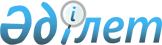 2018-2020 жылдарға арналған Айшуақ ауылдық округ бюджетін бекіту туралы
					
			Мерзімі біткен
			
			
		
					Ақтөбе облысы Шалқар аудандық мәслихатының 2017 жылғы 21 желтоқсандағы № 164 шешімі. Ақтөбе облысының Әділет департаментінде 2018 жылғы 8 қаңтарда № 5811 болып тіркелді. Мерзімі өткендіктен қолданыс тоқтатылды
      Қазақстан Республикасының 2001 жылғы 23 қаңтардағы "Қазақстан Республикасындағы жергілікті мемлекеттік басқару және өзін-өзі басқару туралы" Заңының 6 бабына, Қазақстан Республикасының 2008 жылғы 4 желтоқсандағы Бюджет кодексінің 9-1 бабына сәйкес, Шалқар аудандық мәслихаты ШЕШІМ ҚАБЫЛДАДЫ:
      1. 2018-2020 жылдарға арналған Айшуақ ауылдық округ бюджеті тиісінше 1, 2 және 3 қосымшаларға сәйкес, оның ішінде 2018 жылға мынадай көлемдерде бекітілсін:
      1) кірістер – 35039,6 мың теңге, оның ішінде:
      салықтық түсімдер - 1957,0 мың теңге;
      салықтық емес түсімдер - 760,0 мың теңге;
      трансферттердің түсімдері – 32322,6 мың теңге;
      2) шығындар – 35039,6 мың теңге;
      3) қаржы активтерімен жасалатын операциялар бойынша сальдо – 0,0 мың теңге, оның ішінде:
      қаржы активтерін сатып алу – 0,0 мың теңге;
      4) бюджет тапшылығы – 0,0 мың теңге;
      5) бюджет тапшылығын қаржыландыру – 0,0 мың теңге.
      Ескерту. 1 тармаққа өзгерістер енгізілді – Ақтөбе облысы Шалқар аудандық мәслихатының 27.03.2018 № 197 (01.01.2018 бастап қолданысқа енгізіледі); 21.06.2018 № 239 (01.01.2018 бастап қолданысқа енгізіледі); 05.12.2018 № 275 (01.01.2018 бастап қолданысқа енгізіледі) шешімдерімен.


      2. Айшуақ ауылдық округ бюджетінің кірісіне мыналар есептелетін болып белгіленсін:
      салықтық түсімдер бойынша:
      табыс салығы, оның ішінде жеке табыс салығы;
      меншікке салынатын салықтар, оның ішінде:
      мүлікке салынатын салықтар;
      жер салығы;
      көлік құралдарына салынатын салық;
      салықтық емес түсімдер бойынша:
      мемлекеттік меншіктен түсетін кірістер, оның ішінде мемлекет меншігіндегі мүлікті жалға беруден түсетін кірістер;
      мемлекеттік бюджеттен қаржыландырылатын, сондай-ақ Қазақстан Республикасы Ұлттық Банкінің бюджетінен (шығыстар сметасынан) ұсталатын және қаржыландырылатын мемлекеттік мекемелер салатын айыппұлдар, өсімпұлдар, санкциялар, өндіріп алулар, оның ішінде:
      басқа да салықтық емес түсімдер.
      3. Қазақстан Республикасының 2017 жылғы 30 қарашадағы "2018-2020 жылдарға арналған республикалық бюджет туралы" Заңының 8 бабына сәйкес, 2018 жылдың 1 қаңтарынан бастап:
      1) жалақының ең төмен мөлшері – 28284 теңге;
      2) жәрдемақыларды және өзге де әлеуметтік төлемдерді есептеу, сондай-ақ Қазақстан Республикасының заңнамасына сәйкес айыппұл санкцияларын, салықтарды және басқа да төлемдерді қолдану үшін айлық есептік көрсеткіш - 2405 теңге;
      3) базалық әлеуметтік төлемдердің мөлшерлерін есептеу үшін ең төмен күнкөріс деңгейінің шамасы 28284 теңге болып белгіленгені ескерілсін.
      4. 2018 жылға арналған Айшуақ ауылдық округ бюджетіне аудандық бюджеттен берілетін субвенция көлемі 28361,0 мың теңге сомасында бекітілсін.
      4-1. Айшуақ ауылдық округінің 2018 жылға арналған бюджетіне аудандық бюджеттен 3961,6 мың теңге сомасында ағымдағы нысаналы трансферт түскені ескерілсін.
      Ағымдағы нысаналы трансферттің сомасын бөлу Айшуақ ауылдық округі әкімінің шешімі негізінде айқындалады.
      Ескерту. Шешім 4-1 тармақпен толықтырылды - Ақтөбе облысы Шалқар аудандық мәслихатының 27.03.2018 № 197 шешімімен (01.01.2018 бастап қолданысқа енгізіледі); өзгерістер енгізілді - Ақтөбе облысы Шалқар аудандық мәслихатының 21.06.2018 № 239 (01.01.2018 бастап қолданысқа енгізіледі); 05.12.2018 № 275 (01.01.2018 бастап қолданысқа енгізіледі) шешімдерімен.


      5. 2018 жылға арналған Айшуақ ауылдық округ бюджетін атқару процесінде секвестрлеуге жатпайтын жергілікті бюджеттік бағдарламалардың тізбесі осы шешімнің 4 қосымшасына сәйкес бекітілсін.
      6. "Шалқар аудандық мәслихатының аппараты" мемлекеттік мекемесі заңнамада белгіленген тәртіппен:
      1) осы шешімді Ақтөбе облысының Әділет департаментінде мемлекеттік тіркеуді;
      2) осы шешімді мерзімді баспа басылымдарында және Қазақстан Республикасы нормативтік актілерінің эталондық бақылау банкінде ресми жариялауға жіберуді;
      3) осы шешімді Шалқар аудандық мәслихатының интернет-ресурсында орналастыруды қамтамасыз етсін.
      7. Осы шешім 2018 жылдың 1 қаңтарынан бастап қолданысқа енгізіледі. 2018 жылға арналған Айшуақ ауылдық округ бюджеті
      Ескерту. 1 қосымша жаңа редакцияда - Ақтөбе облысы Шалқар аудандық мәслихатының 05.12.2018 № 275 шешімімен (01.01.2018 бастап қолданысқа енгізіледі). 2019 жылға арналған Айшуақ ауылдық округ бюджеті 2020 жылға арналған Айшуақ ауылдық округ бюджеті 2018 жылға арналған Айшуақ ауылдық округ бюджетін атқару процесінде секвестрлеуге жатпайтын жергілікті бюджеттік бағдарламалардың тізбесі
					© 2012. Қазақстан Республикасы Әділет министрлігінің «Қазақстан Республикасының Заңнама және құқықтық ақпарат институты» ШЖҚ РМК
				
      Шалқар аудандық 
мәслихатының сессия төрағасы 

О. Уксакбаев

      Шалқар аудандық 
мәслихатының хатшысы 

С. Бигеев
Шалқар аудандық мәслихаттың 2017 жылғы 21 желтоқсандағы № 164 шешіміне 1 қосымша
Санаты
Санаты
Санаты
Санаты
Санаты
Сомасы, 
мың теңге
Сыныбы
Сыныбы
Сыныбы
Сыныбы
Сомасы, 
мың теңге
Ішкі сыныбы
Ішкі сыныбы
Ішкі сыныбы
Сомасы, 
мың теңге
Атауы
Атауы
Сомасы, 
мың теңге
КІРІСТЕР
КІРІСТЕР
35039,6
1
Салықтық түсімдер
Салықтық түсімдер
1957,0
01
Табыс салығы
Табыс салығы
78,0
2
Жеке табыс салығы
Жеке табыс салығы
78,0
04
Меншікке салынатын салықтар
Меншікке салынатын салықтар
1879,0
1
Мүлікке салынатын салықтар
Мүлікке салынатын салықтар
66,0
3
Жер салығы
Жер салығы
46,0
4
Көлік құралдарына салынатын салық
Көлік құралдарына салынатын салық
1767,0
2
Салықтық емес түсімдер
Салықтық емес түсімдер
760,0
01
Мемлекеттік меншіктен түсетін кірістер
Мемлекеттік меншіктен түсетін кірістер
106,0
5
Мемлекет меншігіндегі мүлікті жалға беруден түсетін кірістер
Мемлекет меншігіндегі мүлікті жалға беруден түсетін кірістер
106,0
06
Басқа да салықтық емес түсімдер
Басқа да салықтық емес түсімдер
654,0
1
Басқа да салықтық емес түсімдер
Басқа да салықтық емес түсімдер
654,0
4
Трансферттердің түсімдері
Трансферттердің түсімдері
32322,6
02
Мемлекеттік басқарудың жоғары тұрған органдарынан түсетін трансферттер
Мемлекеттік басқарудың жоғары тұрған органдарынан түсетін трансферттер
32322,6
3
Аудандардың (облыстық маңызы бар қаланың) бюджетінен трансферттер
Аудандардың (облыстық маңызы бар қаланың) бюджетінен трансферттер
32322,6
II. ШЫҒЫНДАР
II. ШЫҒЫНДАР
II. ШЫҒЫНДАР
II. ШЫҒЫНДАР
II. ШЫҒЫНДАР
35039,6
01
Жалпы сипаттағы мемлекеттік қызметтер 
20645,0
1
Мемлекеттік басқарудың жалпы функцияларын орындайтын өкілді, атқарушы және басқа органдар
20645,0
124
Аудандық маңызы бар қала, ауыл, кент, ауылдық округ әкімінің аппараты
20645,0
001
Аудандық маңызы бар қала, ауыл, кент, ауылдық округ әкімінің қызметін қамтамасыз ету жөніндегі қызметтер
17039,0
022
Мемлекеттік органның күрделі шығыстары
3606,0
04
Білім беру
11064,0
1
Мектепке дейінгі тәрбие және оқыту
11064,0
124
Аудандық маңызы бар қала, ауыл, кент, ауылдық округ әкімінің аппараты
11064,0
004
Мектепке дейінгі тәрбиелеу және оқыту және мектепке дейінгі тәрбиелеу және оқыту ұйымдарында медициналық қызмет көрсетуді ұйымдастыру
11064,0
06
Әлеуметтік көмек және әлеуметтік қамсыздандыру
713,0
2
Әлеуметтік көмек
713,0
124
Аудандық маңызы бар қала, ауыл, кент, ауылдық округ әкімінің аппараты
713,0
003
Мұқтаж азаматтарға үйде әлеуметтік көмек көрсету
713,0
07
Тұрғын үй-коммуналдық шаруашылық
2617,6
3
Елді-мекендерді көркейту
2617,6
124
Аудандық маңызы бар қала, ауыл, кент, ауылдық округ әкімінің аппараты
2617,6
008
Елді мекендердегі көшелерді жарықтандыру
1544,6
009
Елді мекендердің санитариясын қамтамасыз ету
217,0
011
Елді мекендерді абаттандыру мен көгалдандыру
856,0
III. Бюджет тапшылығы (профицит)
0,0
IV. Бюджет тапшылығын қаржыландыру (профицитті пайдалану)
0,0Шалқар аудандық мәслихатының 2017 жылғы 21 желтоқсандағы № 164 шешіміне 2 қосымша
Санаты
Санаты
Санаты
Санаты
Санаты
Сомасы, 
мың теңге
Сыныбы
Сыныбы
Сыныбы
Сыныбы
Сомасы, 
мың теңге
Ішкі сыныбы
Ішкі сыныбы
Ішкі сыныбы
Сомасы, 
мың теңге
Атауы
Атауы
Сомасы, 
мың теңге
КІРІСТЕР
КІРІСТЕР
30950,0
1
Салықтық түсімдер
Салықтық түсімдер
1790,0
01
Табыс салығы
Табыс салығы
78,0
2
Жеке табыс салығы
Жеке табыс салығы
78,0
04
Меншікке салынатын салықтар
Меншікке салынатын салықтар
1712,0
1
Мүлікке салынатын салықтар
Мүлікке салынатын салықтар
66,0
3
Жер салығы
Жер салығы
46,0
4
Көлік құралдарына салынатын салық
Көлік құралдарына салынатын салық
1600,0
2
Салықтық емес түсімдер
Салықтық емес түсімдер
273,0
01
Мемлекеттік меншіктен түсетін кірістер
Мемлекеттік меншіктен түсетін кірістер
273,0
5
Мемлекет меншігіндегі мүлікті жалға беруден түсетін кірістер
Мемлекет меншігіндегі мүлікті жалға беруден түсетін кірістер
273,0
4
Трансферттердің түсімдері
Трансферттердің түсімдері
28887,0
02
Мемлекеттік басқарудың жоғары тұрған органдарынан түсетін трансферттер
Мемлекеттік басқарудың жоғары тұрған органдарынан түсетін трансферттер
28887,0
2
Облыстық бюджеттен түсетін трансферттер
Облыстық бюджеттен түсетін трансферттер
28887,0
II. ШЫҒЫНДАР
II. ШЫҒЫНДАР
II. ШЫҒЫНДАР
II. ШЫҒЫНДАР
II. ШЫҒЫНДАР
30950,0
01
Жалпы сипаттағы мемлекеттік қызметтер 
17243,0
1
Мемлекеттік басқарудың жалпы функцияларын орындайтын өкілді, атқарушы және басқа органдар
17243,0
124
Аудандық маңызы бар қала, ауыл, кент, ауылдық округ әкімінің аппараты
17243,0
001
Аудандық маңызы бар қала, ауыл, кент, ауылдық округ әкімінің қызметін қамтамасыз ету жөніндегі қызметтер
17243,0
04
Білім беру
11064,0
1
Мектепке дейінгі тәрбие және оқыту
11064,0
124
Аудандық маңызы бар қала, ауыл, кент, ауылдық округ әкімінің аппараты
11064,0
004
Мектепке дейінгі тәрбиелеу және оқыту және мектепке дейінгі тәрбиелеу және оқыту ұйымдарында медициналық қызмет көрсетуді ұйымдастыру
11064,0
06
Әлеуметтік көмек және әлеуметтік қамсыздандыру
580,0
2
Әлеуметтік көмек
580,0
124
Аудандық маңызы бар қала, ауыл, кент, ауылдық округ әкімінің аппараты
580,0
003
Мұқтаж азаматтарға үйде әлеуметтік көмек көрсету
580,0
07
Тұрғын үй-коммуналдық шаруашылық
2063,0
3
Елді-мекендерді көркейту
2063,0
124
Аудандық маңызы бар қала, ауыл, кент, ауылдық округ әкімінің аппараты
2063,0
008
Елді мекендердегі көшелерді жарықтандыру
560,0
009
Елді мекендердің санитариясын қамтамасыз ету
217,0
011
Елді мекендерді абаттандыру мен көгалдандыру
1286,0
III. Бюджет тапшылығы (профицит)
0,0
IV. Бюджет тапшылығын қаржыландыру (профицитті пайдалану)
0,0Шалқар аудандық мәслихатының 2017 жылғы 21 желтоқсандағы № 164 шешіміне 3 қосымша
Санаты
Санаты
Санаты
Санаты
Санаты
Сомасы, 
мың теңге
Сыныбы
Сыныбы
Сыныбы
Сыныбы
Сомасы, 
мың теңге
Ішкі сыныбы
Ішкі сыныбы
Ішкі сыныбы
Сомасы, 
мың теңге
Атауы
Атауы
Сомасы, 
мың теңге
КІРІСТЕР
КІРІСТЕР
30950,0
1
Салықтық түсімдер
Салықтық түсімдер
1790,0
01
Табыс салығы
Табыс салығы
78,0
2
Жеке табыс салығы
Жеке табыс салығы
78,0
04
Меншікке салынатын салықтар
Меншікке салынатын салықтар
1712,0
1
Мүлікке салынатын салықтар
Мүлікке салынатын салықтар
66,0
3
Жер салығы
Жер салығы
46,0
4
Көлік құралдарына салынатын салық
Көлік құралдарына салынатын салық
1600,0
2
Салықтық емес түсімдер
Салықтық емес түсімдер
273,0
01
Мемлекеттік меншіктен түсетін кірістер
Мемлекеттік меншіктен түсетін кірістер
273,0
5
Мемлекет меншігіндегі мүлікті жалға беруден түсетін кірістер
Мемлекет меншігіндегі мүлікті жалға беруден түсетін кірістер
273,0
4
Трансферттердің түсімдері
Трансферттердің түсімдері
28887,0
02
Мемлекеттік басқарудың жоғары тұрған органдарынан түсетін трансферттер
Мемлекеттік басқарудың жоғары тұрған органдарынан түсетін трансферттер
28887,0
2
Облыстық бюджеттен түсетін трансферттер
Облыстық бюджеттен түсетін трансферттер
28887,0
II. ШЫҒЫНДАР
II. ШЫҒЫНДАР
II. ШЫҒЫНДАР
II. ШЫҒЫНДАР
II. ШЫҒЫНДАР
30950.0
01
Жалпы сипаттағы мемлекеттік қызметтер 
17243,0
1
Мемлекеттік басқарудың жалпы функцияларын орындайтын өкілді, атқарушы және басқа органдар
17243,0
124
Аудандық маңызы бар қала, ауыл, кент, ауылдық округ әкімінің аппараты
17243,0
001
Аудандық маңызы бар қала, ауыл, кент, ауылдық округ әкімінің қызметін қамтамасыз ету жөніндегі қызметтер
17243,0
04
Білім беру
11064,0
1
Мектепке дейінгі тәрбие және оқыту
11064,0
124
Аудандық маңызы бар қала, ауыл, кент, ауылдық округ әкімінің аппараты
11064,0
004
Мектепке дейінгі тәрбиелеу және оқыту және мектепке дейінгі тәрбиелеу және оқыту ұйымдарында медициналық қызмет көрсетуді ұйымдастыру
11064,0
06
Әлеуметтік көмек және әлеуметтік қамсыздандыру
580,0
2
Әлеуметтік көмек
580,0
124
Аудандық маңызы бар қала, ауыл, кент, ауылдық округ әкімінің аппараты
580,0
003
Мұқтаж азаматтарға үйде әлеуметтік көмек көрсету
580,0
07
Тұрғын үй-коммуналдық шаруашылық
2063,0
3
Елді-мекендерді көркейту
2063,0
124
Аудандық маңызы бар қала, ауыл, кент, ауылдық округ әкімінің аппараты
2063,0
008
Елді мекендердегі көшелерді жарықтандыру
560,0
009
Елді мекендердің санитариясын қамтамасыз ету
217,0
011
Елді мекендерді абаттандыру мен көгалдандыру
1286,0
III. Бюджет тапшылығы (профицит)
0,0
IV. Бюджет тапшылығын қаржыландыру (профицитті пайдалану)
0,0Шалқар аудандық мәслихатының 2017 жылғы 21 желтоқсандағы № 164 шешіміне 4 қосымша
Функционалдық топ
Функционалдық топ
Функционалдық топ
Функционалдық топ
Функционалдық топ
Кіші функция
Кіші функция
Кіші функция
Кіші функция
Әкімші
Әкімші
Әкімші
Бағдарлама
Бағдарлама
Атауы
04
Білім беру
1
Мектепке дейінгі тәрбие және оқыту
124
Аудандық маңызы бар қала, ауыл, кент, ауылдық округ әкімінің аппараты
004
Мектепке дейінгі тәрбиелеу және оқыту және мектепке дейінгі тәрбиелеу және оқыту ұйымдарында медициналық қызмет көрсетуді ұйымдастыру